ОТЧЕТVIII Краевой Фестиваль благотворительности 
«Пермский благотворительный сезон»  (отчет направляется не позднее, чем через день после проведения мероприятия)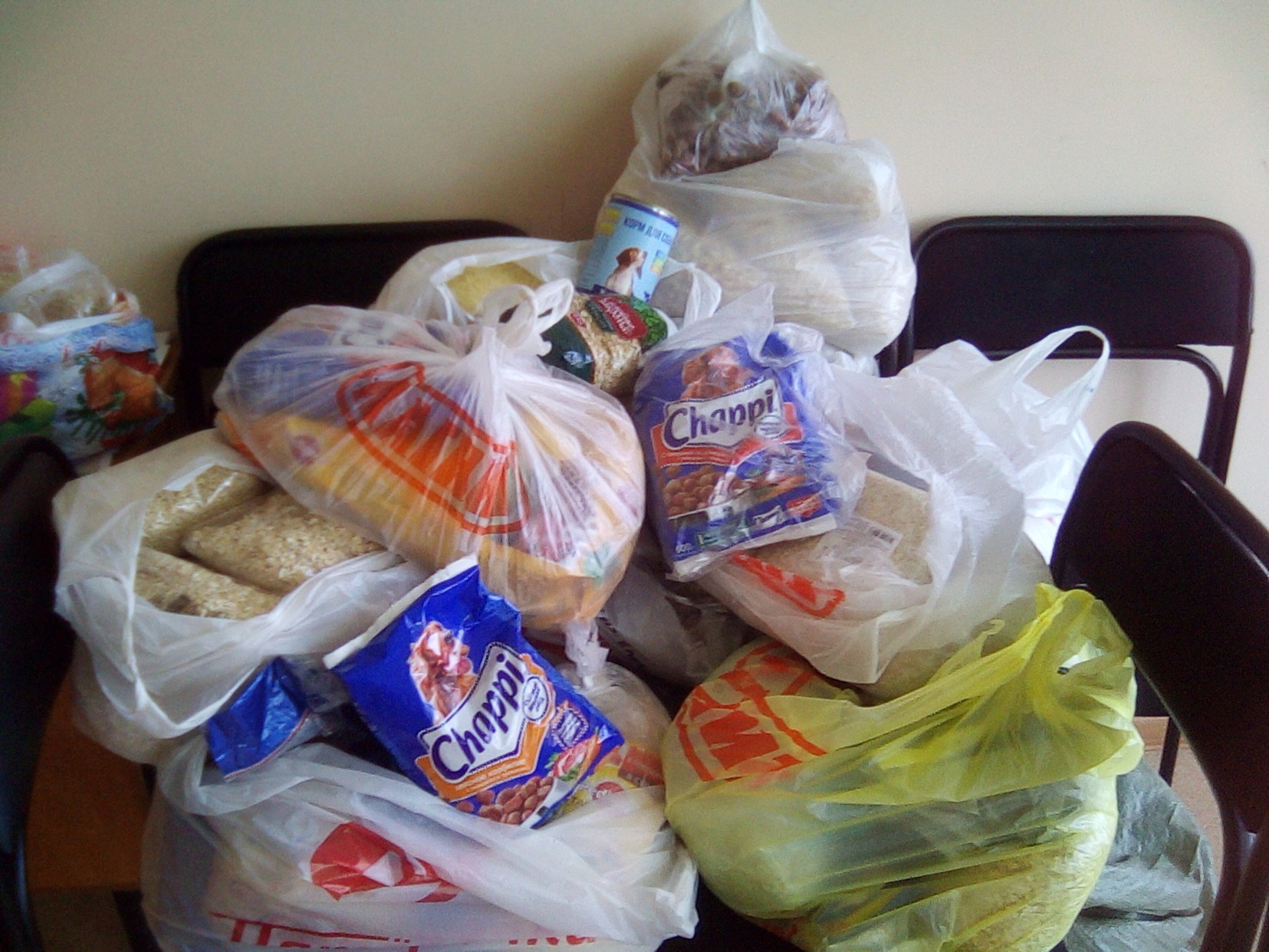 Информация об организацииИнформация об организацииИнформация об организацииИнформация об организацииМуниципальный район (город) Пермского краяГород Березники Пермский крайГород Березники Пермский крайГород Березники Пермский крайПолное название организации Муниципальное автономное общеобразовательное учреждение средняя общеобразовательная школа №12Муниципальное автономное общеобразовательное учреждение средняя общеобразовательная школа №12Муниципальное автономное общеобразовательное учреждение средняя общеобразовательная школа №12АдресУл. Свердлова, 23А, г. Березники Пермский край, 618419Ул. Свердлова, 23А, г. Березники Пермский край, 618419Ул. Свердлова, 23А, г. Березники Пермский край, 618419ФИО руководителя организации/ контактного лицаБаранова Наталья Анатольевна/Иванова Елена ЮрьевнаБаранова Наталья Анатольевна/Иванова Елена ЮрьевнаБаранова Наталья Анатольевна/Иванова Елена ЮрьевнаКонтактная информация (рабочий, сотовый телефоны, электронная почта, id  вконтакте/фэйсбуке)Тел./факс (3424) 22 71 58E-mail:shilcovash12@yandex.ru Контакт:  Elenaivanova38@mail.ruТел./факс (3424) 22 71 58E-mail:shilcovash12@yandex.ru Контакт:  Elenaivanova38@mail.ruТел./факс (3424) 22 71 58E-mail:shilcovash12@yandex.ru Контакт:  Elenaivanova38@mail.ruСодержательная частьСодержательная частьСодержательная частьСодержательная частьНазвание мероприятия с указанием формата проведенияПоможем приюту «Друг» (продуктами для собак)Поможем приюту «Друг» (продуктами для собак)Поможем приюту «Друг» (продуктами для собак)Яркое описание мероприятия (не более 5 предложений) Учащиеся школы  №12 в рамках благотворительной акции приносили в школу крупы, корм, тушёнку для собак. Дети с сочувствием относятся к бездомным собакам, говорят о них с сожалением. Забота о собаках – очень важный воспитательный  момент  для подрастающего поколения.Учащиеся школы  №12 в рамках благотворительной акции приносили в школу крупы, корм, тушёнку для собак. Дети с сочувствием относятся к бездомным собакам, говорят о них с сожалением. Забота о собаках – очень важный воспитательный  момент  для подрастающего поколения.Учащиеся школы  №12 в рамках благотворительной акции приносили в школу крупы, корм, тушёнку для собак. Дети с сочувствием относятся к бездомным собакам, говорят о них с сожалением. Забота о собаках – очень важный воспитательный  момент  для подрастающего поколения.Дата и время проведения Сбор продуктов до 18.04.2017г. 19 апреля 2017г. вывоз продуктов в приют для собакСбор продуктов до 18.04.2017г. 19 апреля 2017г. вывоз продуктов в приют для собакСбор продуктов до 18.04.2017г. 19 апреля 2017г. вывоз продуктов в приют для собакМесто проведения Школа №12Школа №12Школа №12Целевая аудитория (благополучатели)Собаки приюта «Друг»Собаки приюта «Друг»Собаки приюта «Друг»Количество участниковБлагополучатели:Благополучатели:Собаки приюта «Друг»Количество участниковДобровольцы:Добровольцы:Учащиеся школы №12Количество участниковДругие участники: (перечислите)Другие участники: (перечислите)Родители, педагоги школы №12Количество участниковОбщее количество:Общее количество:220Итоги мероприятия, включая направления трат, собранных средств (если были собраны средства)Собрали 6 мешков продуктов для собак (корм, крупы, тушёнка)Собрали 6 мешков продуктов для собак (корм, крупы, тушёнка)Собрали 6 мешков продуктов для собак (корм, крупы, тушёнка)РезультатыСумма собранных средств:Сумма собранных средств:6 мешков продуктов для собак (корм, крупы, тушёнка)РезультатыСумма предоставленных товаров и оказанных услуг в перерасчете на денежный эквивалент:Сумма предоставленных товаров и оказанных услуг в перерасчете на денежный эквивалент:4 000 рублейРезультатыОбщая сумма:Общая сумма:4 000 рублейВзаимодействие с другими структурами/организациями (НКО, СМИ, бизнес, власть, др.)---Фото- и/или видеоматериалы (приложить несколько качественных фотографий)   Есть     Нет      Нет 